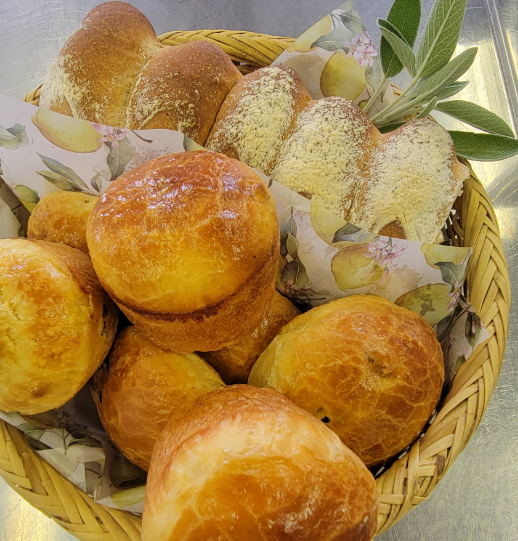 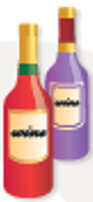 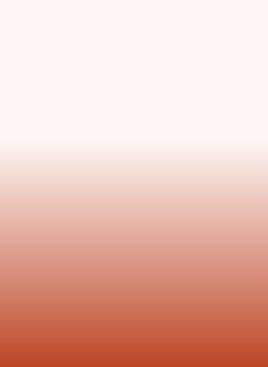 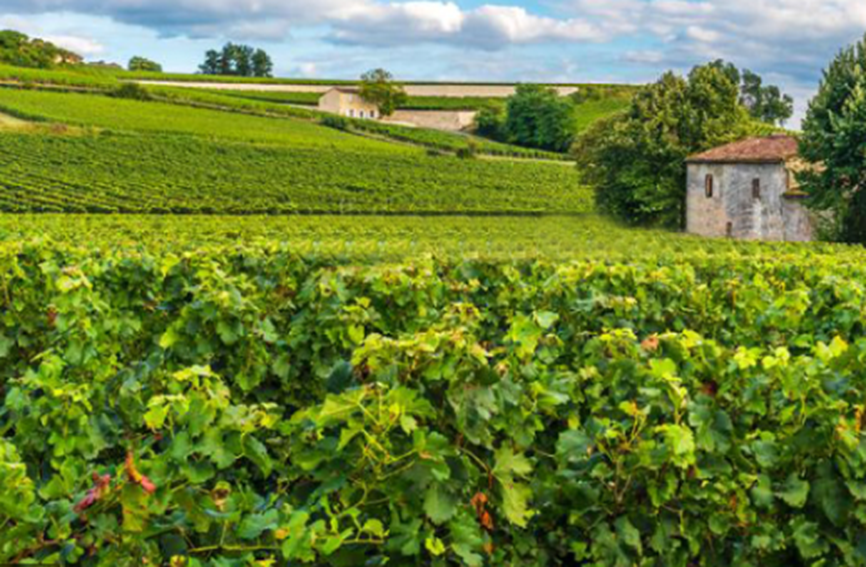 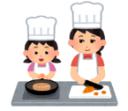 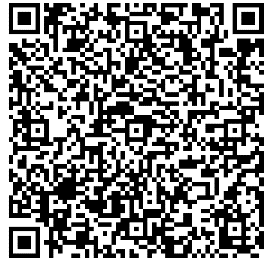 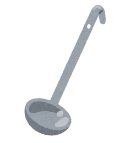 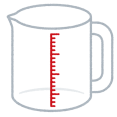 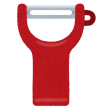 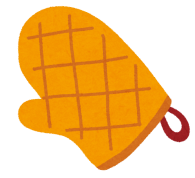 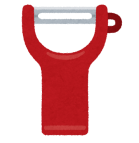 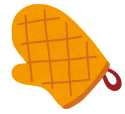 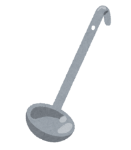 「農産物をつかったPAIN（パン）づくり体験教室」参加申込書※ご提供頂く個人情報は、受付簿の作成等「農産物をつかったPAIN（パン）づくり体験教室」に関する事務又は、レシピ作成・各イベント情報提供以外には使用いたしません。八戸市 農林水産部 農業経営振興センター地域おこし協力隊員　津久井宛E-mail：nokei@city.hachinohe.aomori.jp参加者氏名（ふりがな）住所連絡先（電話番号）代表者のメールアドレス　　　　　　　　　　　　＠参加希望日時※第三希望まで記入※複数回の参加可※先着優先テーマ：ワインに合うパン連絡欄